RANKBUKU KEPERAWATAN 2016 SD 2020Posisi Menu : Sirkulasi --> Rating --> Pustaka TerpinjamTop of Form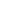 Daftar Pustaka TerpinjaMJudul Pustaka: Tgl Transaksi:     s/d     [ Format : dd-mm-yyyy ]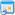 :     s/d     [ Format : dd-mm-yyyy ]:     s/d     [ Format : dd-mm-yyyy ]:     s/d     [ Format : dd-mm-yyyy ]Lokasi:         Jenis Pustaka:                             No.JudulJenis PustakaLokasiJumlah Terpinjam1Metodologi penelitian ilmu keperawatan : pendekatan praktisBUKUPERPUSTAKAAN KEPERAWATAN2642Konsep dan penerapan metodologi penelitian ilmu keperawatan: pedoman skripsi, tesis dan instrumen penelitian keperawatanBUKUPERPUSTAKAAN KEPERAWATAN2543KMB 2 Keperawatan medikal bedah : keperawatan dewasaBUKUPERPUSTAKAAN KEPERAWATAN2354Metodologi penelitian keperawatan : panduan melaksanakan dan menerapkan hasil penelitianBUKUPERPUSTAKAAN KEPERAWATAN2295Buku ajar ilmu keperawatan dasar. Buku 2BUKUPERPUSTAKAAN KEPERAWATAN1876KMB 1 Keperawatan medikal bedah : keperawatan dewasa teori dan contoh askepBUKUPERPUSTAKAAN KEPERAWATAN1567Asuhan keperawatan penyakit dalamBUKUPERPUSTAKAAN KEPERAWATAN1548Patofisiologi: konsep klinis proses- proses penyakit Vol. 2BUKUPERPUSTAKAAN KEPERAWATAN1539Buku ajar keperawatan maternitas : dilengkapi contoh askepBUKUPERPUSTAKAAN KEPERAWATAN14810Buku ajar asuhan keperawatan jiwaBUKUPERPUSTAKAAN KEPERAWATAN14611Dasar-dasar ilmu gizi dalam keperawatan : konsep dan penerapan pada asuhan keperawatanBUKUPERPUSTAKAAN KEPERAWATAN14112Kebutuhan dasar manusia dan proses keperawatan. Ed. 3 & Ed. 5BUKUPERPUSTAKAAN KEPERAWATAN13913Keperawatan jiwa : konsep dan praktik asuhan keperawatan kesehatan jiwa, gangguan jiwa dan psikososialBUKUPERPUSTAKAAN KEPERAWATAN13814Pendidikan keperawatan jiwa : teori dan aplikasiBUKUPERPUSTAKAAN KEPERAWATAN13315Asuhan keperawatan medikal bedah dan penyakit dalamBUKUPERPUSTAKAAN KEPERAWATAN133